March 3 – March 5, 2023 All the information on this form can be found on our website at www.childrenchangetheworld.com Permission: By registering for this Conference, you are giving permission that your photograph may be taken to be used in legitimate purposes by any of the event holder, sponsors, organizers, etc.  Attendees with Special Needs: The conference is held in a wheelchair accessible facility. Dietary Needs: If you have any specific dietary restrictions, please specify: ________________________ If you have any other questions or concerns, please contact Shelley Debaar at debaar@montessoriway.ca Your Name and Organization as you would like it to appear on your Conference Badge: Contact Information: (____)__________________  (____)_________________   _____________________________________ Work Phone 	 	                Home or Cell Phone 	 	      E-Mail (required for registration confirmation) ____________________________________________________________________________________________________________________ Name (first and last, please specify if you are called by a nickname, e.g., Katherine vs. Kate) _____________________________________________________________________________________________________________________ Street Address 	 	 	 	 Apt. or Suite Number 	      	 	          □ Home or □ Business _____________________________________________________________________________________________________________________         City 	 	 	    State or Province 	 	       	          ZIP or Postal Code 	 	 	Country Accommodations are the responsibility of the attendee; the conference is being held at the Sheraton Cavalier and there is a link on the website to connect you directly to them to make your reservations.  Meals are provided with your registration  Payment and Cancellation Policy Agreement: By signing below, you agree to the terms and conditions of the cancellation and payment policy. Cancellation Policy: Requests for refunds must be sent in writing by e-mail, post mail or faxed. There will be a $100.00 cancellation fee that will be debited from the refund.  The deadline to cancel is February 1, 2023. Total Fee: $______________ □ Enclosed is my check or money order for the Total Fee of $_____________ (Payable to Montessori Children’s House Academy (MCHA) in Canadian Dollars with a Canadian Bank Only) □ PayPal – button located on the website  □ Etransfer to campus1@montessoriway.ca – use the password CCWMC2023 if needed This is wonderful weekend of Montessori liked minded individuals getting together to share and learn from each other.  It is our pleasure to host this conference and to be able to provide you with a relaxing weekend, where time slows down and someone takes care of you. Please plan to take in the full experience and join us for meals, entertainment and the different networking opportunities that are available throughout the weekend, some are planned and some just wonderfully happen. We want the conference to not only be about the knowledge sharing but about a full experience of a weekend with great people, great food, great knowledge, great sharing, rest and relaxation and so much more. Consider staying right at the hotel for the weekend, you deserve it and it will just add to your experience. Shelley and Blair Debaar and the entire Conference team 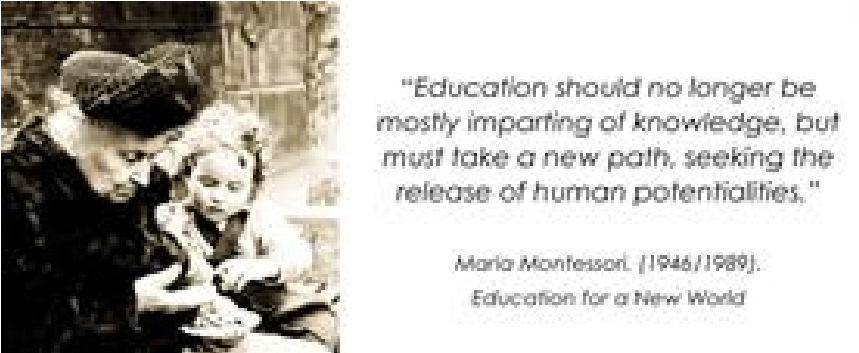 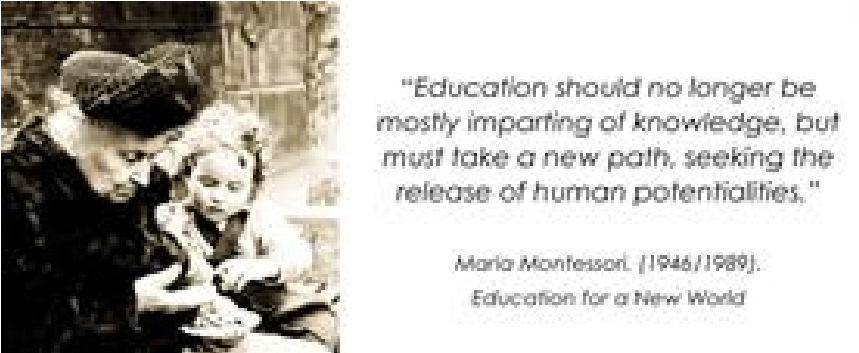 Breakout Selection Please indicate first, second and third choice for each MORNING SESSION Saturday March 4th, 2023 (10:00am – 11:30am) Choice # ____ 1   Folk Dance for Children – All Levels – Dr. Daniel Jutras ____ 2  Building a Montessori Professional Development Plan – Administration – Tammy Oesting____ 3  Can Cosmic Education TRULY Build Academic Skills?  A “How- to for Infusing Wonder and Curiosity into              Learning and Skill Development – Elementary – Claudia Mann____ 4  Exploring Sensorial – All Levels – Jayanthi RajagopalanAFTERNOON SESSION Saturday March 4th, 2023 (1:30pm – 3:00pm) Choice # ____ 1  Indigenizing the Montessori curriculum – adding indigenous Materials to the Montessori classroom              – All Levels – Cynthia Reimer____ 2  The Three-Hour Work Cycle - Montessorians – Julia Lyras____ 3  Singing with Young Children – 3-6 year olds – Allan Hirsh____ 4  Practical Life Concepts are for Everyone, classroom and parents – 3-6 year olds – Tamera North____ 5  Montessori Practices that Teach Peace and  Mindfulness Shelf Work – All Levels –  Tajali Tolan        AFTERNOON SESSION Saturday March 4th, 2023 (3:10pm – 4:40pm) Choice #  ____ 1  Tough to Treasured: How to Forge Positive Relationships Throughout Your Programs (and Life) – All Levels -                Claudia Mann____ 2  Introducing Emotional Awareness and Mindfulness in the Child – All Levels – Shireen Albhai____ 3  Festivals from around the World: Celebrating Diversity – All Levels – Jayanthi Rajagopalan/Anahita              Faroogh____ 4  Circle Time Tool Box – 3-6 year olds – Allan Hirsh____ 5   Triangulate Like Bees: Biomimicry Game for Elementary Students – Elementary – Tammy OestingAFTERNOON SESSION Saturday March 4th, 2023 (4:50pm – 6:00pm)____ 1  Gathering of Administrators – Let’s share____ 2   Let’s create a nomenclature – Non instructed – materials provided to create____ 3   Exploring Yoga – All Levels - Anahita Faroogh MORNING SESSION Sunday March 5th, 2023 (10:00am – 11:30am) Choice # ____ 1   The Jenga Game or the Mirror of yourself in your Montessori classroom – All Levels – Dr. Daniel Jutras
____ 2   Yoga and Peace Circle – All Levels – Tajali Tolan        ____ 3   Diversity and Parent Communication – Administration – Jayanthi Rajagopalan/Anahita Faroogh____ 4   The Metis Flower Beadwork – All Levels - Cynthia ReimerAFTERNOON SESSION Sunday March 5th, 2023 (12:15pm – 1:45pm)  Choice # ____ 1  The Ground Beneath Our Feet: Practical Application in Cosmic Education for Future Generations –               Elementary – Claudia Mann ____ 2  Introduction to a Leadership Mindset – Montessorians/Administration – Shireen Alibhai____ 3  Building Number Sense – 1.5 – 7 year olds – Tammy Oesting____ 4  Montessori and Autism – All Levels – Julie Lyras____ 5  Sensory Bins the Montessori Way – 3-6 year olds – Jenna MazzeiMail: 	 	 	 	  	  Email                                                          Questions: MCHA 	                                              debaar@montessoriway.ca                                 403-863-3229 108, 2411 – 4th St NW 	 	 	 	 	 	 	 	                         Calgary, Alberta T2M 2Z8 First Name: Last Name: Organization: Early Bird (through 01/31/2023) Regular (02/01/2023-02/17/2023) 3-Day (Fri, Sat& Sun) $500.00 $575.00 